/ – Das Nachrichtenmagazin Focus und die Organisation „For Our Planet“ zeichnen Edeka Südwest als Unternehmen mit „Top-Klima Engagement 2023“ aus.Gemeinsam mit dem Recherchepartner „Fact Field“ sowie dem Klimaschutz-Unternehmen e.V. und wissenschaftlich begleitet von Nachhaltigkeits-Professor und Wirtschaftswissenschafter Stefan Schaltegger vom „Centre for Sustainability Management“ (CSM) an der Leuphana Universität Lüneburg wurden 216 Unternehmen in Deutschland ermittelt, welche die vielfältigen Anforderungen an ein zielführendes Engagement für die Rettung des Klimas erfüllen. Insgesamt waren mehr als 200.000 deutsche Unternehmen aufgerufen, an der Befragung teilzunehmen. Erneuerbare Energien und klimafreundlichere ProdukteHerausragende Ergebnisse erzielte Edeka Südwest in Sachen Klimaschutz-Engagement u. a. durch den Einsatz erneuerbarer Energien und klimafreundlicher Produkte wie beispielsweise Artikel aus regionaler Erzeugung sowie Produkte in Bio-Qualität. Dazu Rainer Huber, Sprecher des Vorstands Edeka Südwest: „Wir sehen die Auszeichnung als Würdigung für unser Engagement in diesem Bereich und gleichzeitig als Ansporn, unser Maßnahmenbündel kontinuierlich weiterzuentwickeln.“ Dieses besteht laut Huber u. a. aus energieeffizienteren Märkten und optimierten Logistikprozessen sowie dem weiteren Ausbau regionaler Sortimente. Das Engagement von Edeka Südwest wird darüber hinaus im selbstgesteckten Ziel deutlich, bis zum Jahr 2027 in den relevanten Warengruppen mehr als 12 % des Gesamtlagerumsatzes mit Artikeln in Bio-Qualität zu erzielen. Weitere Informationen zur Auszeichnung „Top-Klima Engagement“ unter https://focusbusiness.de/klimaengagement. 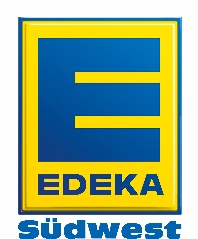 